MINISTERUL FINANȚELOR       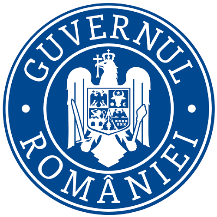 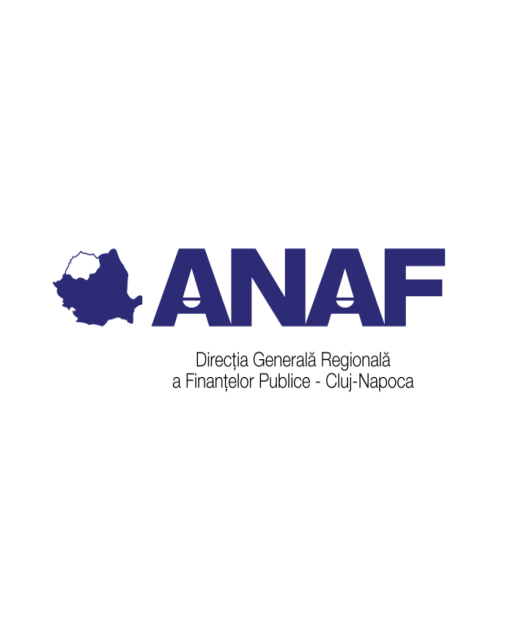 Agenția Națională de Administrare FiscalăDirecția Generală Regională a Finanțelor Publice Cluj-NapocaServiciul Asistență pentru ContribuabiliNr. CJR_DEC-3476 / 10.04.2023Către            :  Direcția Generală Regională a Finanțelor Publice Cluj-Napoca                        Compartimentul de Comunicare, Relații Publice si Mass Media          În atenţia	:Domnului Radu Alin, consilier superior Ref.		:Adresa nr. CJR_DGR-18641/06.09.2019De la	:Direcția Generală Regională a Finanțelor Publice Cluj- Napoca                       Serviciul Asistență pentru ContribuabiliStimate domn,	Urmare  adresei Dvs. nr.  CJR-DGR 18641/06.09.2019, vă transmitem alăturat modificările legislative cu caracter general și specific, pe diferite tipuri de activități, publicate în Monitorul Oficial, în luna martie 2023:1.Ordinul președintelui Agenției Naționale de Administrare Fiscală nr. 231/2023 privind modificarea și completarea anexei nr. 5 la Ordinul președintelui Agenției Naționale de Administrare Fiscală nr. 3.780/2017 pentru aprobarea modelului și conținutului unor formulare utilizate în administrarea impozitului pe venit(Monitorul Oficial nr.179 din 02 Martie 2023)modifică și completează anexa nr. 5 la Ordinul președintelui Agenției Naționale de Administrare Fiscală nr. 3.780/2017 după cum urmează:a)modifică și înlocuiește modelul și conținutul formularului 224 „Declarație privind veniturile sub formă de salarii și asimilate salariilor din străinătate obținute de către persoanele fizice care desfășoară activitate în România”;b)modifică și înlocuiește instrucțiunile de completare a formularului 224 „Declarație privind veniturile sub formă de salarii și asimilate salariilor din străinătate obținute de către persoanele fizice care desfășoară activitate în România”;prevede că formularul 224 se utilizează pentru declararea impozitului pe veniturile realizate începând cu 1 februarie 2023.2.Instrucțiunile președintelui Autorității de Supraveghere Financiară și a ministrului finanțelor nr.1/6.218/2023 pentru aprobarea Normelor privind determinarea, reținerea și virarea impozitului pe câștigul de capital rezultat din transferul titlurilor de valoare obținut de persoanele fizice (Monitorul Oficial nr.181 din 03 Martie 2023)aprobă Normele privind determinarea, reținerea și virarea impozitului pe câștigul de capital rezultat din transferul titlurilor de valoare obținut de persoanele fizice, prevăzute în anexă;abrogă Ordinul ministrului economiei și finanțelor și al președintelui Comisiei Naționale a Valorilor Mobiliare nr. 3.483/144/2008 pentru aprobarea Normelor privind determinarea, reținerea și virarea impozitului pe câștigul de capital rezultat din transferul titlurilor de valoare, obținut de persoanele fizice, începând cu data intrării în vigoare a instrucțiunilor, respectiv cu data de 03.03.2023.3.Hotărârea nr.181/2023 pentru modificarea și completarea titlului VIII „Accize și alte taxe speciale” din Normele metodologice de aplicare a Legii nr. 227/2015 privind Codul fiscal, aprobate prin Hotărârea Guvernului nr. 1/2016 (Monitorul Oficial nr.187 din 06 Martie 2023)reglementează că operatorii prevăzuți la art. 336 pct. 7^1 și 8^1 din Codul fiscal, alții decât cei înființați în temeiul Legii nr. 31/1990, republicată, cu modificările și completările ulterioare, vor anexa cererilor privind acordarea atestatelor prevăzute pentru fiecare categorie în parte, în locul certificatului constatator eliberat de Oficiul Național al Registrului Comerțului din care să rezulte valoarea capitalului social, documentele prevăzute de legislația specifică prin care aceștia au fost înființați din care să rezulte valoarea patrimoniului de afectațiune și/sau altele asemenea, astfel cum sunt prevăzute în legislația specifică respectivă;prevede că pentru tutunul prelucrat prevăzut la art. 354 din Codul fiscal, pragul pierderii parțiale, apărute ca urmare a unor cauze care țin de natura produselor, este 0% potrivit art. 1 din Regulamentul delegat (UE) 2022/1.636 al Comisiei din 5 iulie 2022 de completare a Directivei (UE) 2020/262 a Consiliului prin stabilirea structurii și conținutului documentelor schimbate în contextul deplasării de mărfuri accizabile și prin stabilirea unui prag pentru pierderile cauzate de natura mărfurilor;prevede că produsele accizabile primite în regim suspensiv de accize de către destinatarul înregistrat sunt însoțite de codul de referință administrativ unic, conform pct. 126 alin. (7);prevede că scutirile de la plata accizelor prevăzute la art. 395 alin. (1) din Codul fiscal se acordă direct pe baza certificatului de scutire, al cărui model este prevăzut în anexa II la Regulamentul de punere în aplicare (UE) nr. 282/2011 al Consiliului din 15 martie 2011 de stabilire a măsurilor de punere în aplicare a Directivei 2006/112/CE privind sistemul comun al taxei pe valoarea adăugată (reformare), cu modificările și completările ulterioare, sau pe baza certificatului de scutire, al cărui model este prevăzut în anexa la Regulamentul de punere în aplicare (UE) 2022/1.637 al Comisiei din 5 iulie 2022 de stabilire a normelor de aplicare a Directivei (UE) 2020/262 a Consiliului în ceea ce privește utilizarea documentelor în contextul deplasării produselor accizabile în regim suspensiv de accize și al deplasării produselor accizabile după eliberarea pentru consum, precum și a formularului care trebuie utilizat pentru certificatul de scutire, după caz, dacă beneficiarul achiziționează produsele accizabile de la un antrepozit fiscal sau de la un expeditor înregistrat, cu excepția situațiilor prevăzute la pct. 75-77;reglementează că în cazul importului de produse accizabile dintr-o țară terță, regimul de scutire de accize prevăzut la art. 395 alin. (1) din Codul fiscal se acordă direct în baza certificatului de scutire prevăzut în anexa II la Regulamentul de punere în aplicare (UE) nr. 282/2011, cu modificările și completările ulterioare, sau în anexa la Regulamentul de punere în aplicare (UE) 2022/1.637, după caz;reglementează că în cazul energiei electrice și al gazului natural, scutirea prevăzută la art. 395 alin. (1) din Codul fiscal se acordă în baza certificatului de scutire, potrivit modelului prevăzut în anexa II la Regulamentul de punere în aplicare (UE) nr. 282/2011, cu modificările și completările ulterioare, sau potrivit modelului prevăzut în anexa la Regulamentul de punere în aplicare (UE) 2022/1.637, după caz, întocmit de beneficiar și vizat de autoritatea vamală teritorială care deservește beneficiarul;Titlul secțiunii a 15-a se modifică și va avea următorul cuprins: ”Secțiunea a 15-a -Restituire și remitere”;- au fost introduse prevederi referitoare la situațiile în care accizele pot fi     remise, precum și procedura de remitere a accizelor;- stabilește că prin ordin al preşedintelui Autorităţii Vamale Române să fie stabilită modalitatea de verificare a datelor din documentul administrativ electronic cu cele din declarația de export;Titlul secțiunii a 16-a se modifică și va avea următorul cuprins: ”Secţiunea a 16-a Deplasarea produselor accizabile în regim suspensiv de accize”;- stabilește  că deplasarea produselor accizabile în regim suspensiv de accize dintr-un alt stat membru al Uniunii Europene către un destinatar din România autorizat să primească produsele în regim suspensiv de accize este însoțită de codul de referință administrativ unic;- prevede că deplasarea produselor accizabile poate fi realizată în regim suspensiv de accize, potrivit art. 405 alin. (1) și (2) din Codul fiscal, numai dacă este acoperită de documentul administrativ electronic și este însoțită de codul de referință administrativ unic;- la punctul 132, alineatele (2)-(4) se abrogă;Titlul secțiunii a 17-a se modifică și va avea următorul cuprins: ”Secţiunea a 17-a Deplasarea și impozitarea produselor accizabile după eliberarea pentru consum”- au fost introduse prevederi care reglementează procedura ce trebuie urmată în cazul deplasărilor de produse accizabile care au fost eliberate pentru consum pe teritoriul unui stat membru și care sunt deplasate către teritoriul altui stat membru pentru a fi livrate acolo în scopuri comerciale, respectiv:monitorizarea deplasării prin intermediul sistemului informatizat (EMCS) prin utilizarea documentului administrativ simplificat electronic și a raportului de primire, iar în situația în care sistemul informatizat nu este disponibil, utilizarea unor documente de rezervă;stabilirea regimului aplicabil destinatarului certificat (reguli generale, înregistrarea, obținerea atestatului, respingerea cererii de înregistrare, obligații, garantarea, revocarea atestatului);stabilirea regimului aplicabil expeditorului certificat (reguli generale, înregistrarea, obținerea atestatului, respingerea cererii de înregistrare, obligații, revocarea atestatului);introducerea obligației de notificare în situația în care un antrepozitar autorizat acționează drept destinatar certificat/expeditor certificat, un destinatar înregistrat acționează drept destinatar certificat;au fost introduse prevederi privind marcarea de către destinatarul certificat, antrepozitarul autorizat care acționează drept destinatar certificat și destinatarul înregistrat care acționează drept destinatar certificat, a produselor accizabile supuse marcării care au fost deja eliberate pentru consum în alte state membre, în vederea corelării cu prevederile Codului fiscal;anexele nr. 33—35 se modifică și se înlocuiesc cu anexele nr. 1—3;anexa nr. 37 se abrogă;se introduc patru noi anexe, anexele nr. 371—374, având cuprinsul prevăzut în anexele nr. 4—7;anexa nr. 41 se modifică și se înlocuiește cu anexa nr. 8;prevede că hotărârea intră în vigoare la data publicării în Monitorul Oficial al României, respectiv la data de 6 martie 2023, cu excepția prevederilor art. I pct. 53, care intră în vigoare la data de 1 ianuarie 2024.4.Ordinul președintelui Agenției Naționale de Administrare Fiscală nr.310/2023 pentru aprobarea modelului și conținutului formularului 101 Grup fiscal „Declarație consolidată privind impozitul pe profit determinat de grupul fiscal”, precum și pentru modificarea și completarea Ordinului președintelui Agenției Naționale de Administrare Fiscală nr. 3.386/2016 pentru aprobarea modelului și conținutului formularelor 101 „Declarație privind impozitul pe profit” și 120 „Decont privind accizele”(Monitorul Oficial nr.201 din10 Martie 2023).aprobă modelul și conținutul formularului 101 Grup fiscal„Declarație consolidată privind impozitul pe profit determinat de grupul fiscal”, prevăzut în anexa nr. 1;reglementează instrucțiunile de completare și depunere a formularului 101,prevăzute în anexa nr. 2;stabilește caracteristicile de editare, modul de difuzare, utilizare și păstrare a formularului 101 Grup fiscal „Declarație consolidată privind impozitul pe profit determinat de grupul fiscal” prevăzute în anexa nr. 3;modifică și completează Ordinul președintelui Agenției Naționale de Administrare Fiscală nr. 3.386/2016 pentru aprobarea modelului și conținutului formularelor 101 „Declarație privind impozitul pe profit” și 120 „Decont privind accizele”, astfel:-a fost adaptat modelul și conținutul formularului 101 "Declarație privind impozitul pe profit" astfel încât să poată fi utilizat și de membrii grupului fiscal în domeniul impozitului pe profit;-la capitolul II „Completarea declarației” punctul 3 rândul 43.1 — se înscriu și sumele reprezentând cheltuielile privind bunurile, mijloacele financiare și serviciile acordate Fondului Națiunilor Unite pentru Copii — UNICEF, precum și altor organizații internaționale care își desfășoară activitatea potrivit prevederilor unor acorduri speciale la care România este parte, prevăzute la art. 25 alin. (4) lit. ț) din Legea nr. 227/2015, cu modificările și completările ulterioare, în limitele și în condițiile prevăzute la art. 25 alin. (4) lit. i) din Legea nr. 227/2015, cu modificările și completările ulterioare, din anul curent;-prevederile ordinului se aplică pentru declararea impozitului pe profit anual datorat începând cu anul fiscal 2022. 5.Ordinul ministrului finanțelor nr.1.111/2023 pentru aprobarea nivelului accizei specifice la țigarete (Monitorul Oficial nr.201 din 10 Martie 2023)reglementează că în perioada 1 aprilie 2023— 31 martie 2024 inclusiv, nivelul accizei specifice la țigarete este de 493,988 lei/1.000 de țigarete.6.Ordinul ministrului finanțelor nr.1.115/2023privind modificarea și completarea Normelor metodologice pentru aplicarea de către Fondul de Garantare a Creditului Rural IFN —S.A. a procedurilor privind monitorizarea și stoparea/recuperarea ajutorului de stat, aprobate prin Ordinul ministrului finanțelor nr. 3.244/2022 (Monitorul Oficial nr.208 din 13 Martie 2023)modifică și completează normele metodologice pentru aplicarea de către Fondul de Garantare a Creditului Rural IFN — S.A. a procedurilor privind monitorizarea și stoparea/recuperarea ajutorului de stat, aprobate prin Ordinul ministrului finanțelor nr. 3.244/2022;prevede că în situația în care FGCR este notificată sau constată că un beneficiar a intrat în procedura insolvenței, FGCR va declanșa procedura de recuperare a ajutorului de stat acordat;stabilește că FGCR, în termen de 5 zile lucrătoare de la data notificării/constatării că beneficiarul a intrat în procedura insolvenței, comunică la Ministerul Finanțelor — Direcția generală juridică valoarea soldului garanției și cuantumul ajutorului de stat sub formă de grant posibil de recuperat;prevede că Ministerul Finanțelor mandatează direcțiile generale regionale ale finanțelor publice sau, după caz, Direcția generală de administrare a marilor contribuabili să solicite înscrierea la masa credală a valorii soldului garanției și a valorii cuantumului ajutorului de stat sub formă de grant posibil de recuperat ca o creanță sub condiție, anterior termenului-limită pentru înregistrarea cererii de admitere a creanțelor asupra averii debitorului, după caz;stabilește că dacă în urma procesului de monitorizare se constată că nu sunt respectate condițiile de acordare a ajutoarelor de stat, FGCR emite o decizie și informează Ministerul Finanțelor — Direcția generală juridică cu privire la rezultatul monitorizării;reglementează că în cazul emiterii unei decizii de recuperare a ajutorului de stat, FGCR transmite Ministerului Finanțelor — Direcția generală juridică o copie conformă cu originalul, în vederea înscrierii la masa credală a sumelor stabilite prin decizie, ca sume certe, lichide și exigibile;în situația în care în urma procesului de monitorizare se constată că sunt respectate condițiile de acordare a ajutoarelor de stat, FGCR comunică Ministerului Finanțelor — Direcția generală juridică finalizarea monitorizării.7.Ordonanța de  urgență nr.12/2023pentru stabilirea unor măsuri de protecție socială și modificarea unor acte normative în domeniul asistenței sociale(Monitorul Oficial nr.219 din 16 Martie 2023)prevede că, prin excepție de la prevederile art. 33 alin. (3) și (4) din Legea nr. 226/2021, cu modificările ulterioare, sumele acordate necuvenit cu titlu de ajutor pentru încălzire și de supliment pentru energie și pentru care s-au constituit debite până la data intrării în vigoare a OUG nr. 12/2023, se scutesc la plată;prevede că scutirea la plată se face de către organele fiscale centrale, pentru debitele transmise potrivit art. I alin. (43) din Ordonanța de urgență a Guvernului nr. 44/2014, aprobată cu modificări prin Legea nr. 266/2015, cu modificările și completările ulterioare.8.Ordinul președintelui Autorității Vamale Române nr.476/2023 privind definirea caracterului ocazional al introducerii în România de bunuri aflate în bagajele personale ale călătorilor care vin dintr-o țară terță (Monitorul Oficial nr.246 din 24 Martie 2023)reglementează că prin caracter ocazional al introducerii în România de bunuri aflate în bagajele personale ale călătorilor care vin dintr-o țară terță, se înțelege introducerea de bunuri care nu reprezintă o parte fracționată a unei serii de introduceri efectuate de același călător într-un interval scurt de timp, respectiv o introducere de bunuri efectuată la cel puțin 7 zile de la ultima introducere de bunuri de către același călător;stabilește că nu se consideră introduceri de bunuri cu caracter ocazional introducerile de bunuri efectuate în mod regulat, respectiv de mai multe ori într-o zi sau la intervale de timp de sub 7 zile.9.Ordinul ministrului finanțelor și al ministrului culturii nr.1.098/2.748/2023, privind stabilirea valorii sumei indexate care se acordă sub formă de tichete culturale pentru semestrul I al anului 2023 (Monitorul Oficial nr.246 din 24 Martie 2023)prevede că pentru semestrul I al anului 2023, valoarea sumei care se acordă lunar, respectiv ocazional, sub formă de tichete culturale, este de maximum 200 de lei/lună, respectiv de maximum 400 de lei/ eveniment;stabilește că această valoare nominală se aplică și pentru primele 2 luni ale semestrului II al anului 2023, respectiv august 2023 și septembrie 2023. 10.Legea nr.65/2023,pentru punerea în aplicare a Regulamentului (UE) 2019/1.238 al Parlamentului European și al Consiliului din 20 iunie 2019 privind un produs paneuropean de pensii personale (PEPP), a unor prevederi din Regulamentul (UE) 2020/852 al Parlamentului European și al Consiliului din 18 iunie 2020 privind instituirea unui cadru care să faciliteze investițiile durabile și de modificare a Regulamentului (UE) 2019/2.088, precum și pentru modificarea și completarea unor acte normative din domeniul pensiilor private (Monitorul Oficial nr.255 din 28 Martie 2023)reglementează măsuri de punere în aplicare a dispozițiilor Regulamentului (UE) 2019/1.238 al Parlamentului European și al Consiliului din 20 iunie 2019 privind un produs paneuropean de pensii personale (PEPP);stabilește că sumele reprezentând contribuțiile la PEPP aferente conturilor sau subconturilor din România sunt deductibile fiscal, în conformitate cu prevederile Legii nr. 227/2015 privind Codul fiscal, cu modificările și completările ulterioare;prevede că pensia aferentă unui cont de PEPP sau subcont din România se supune dispozițiilor privind impozitarea pensiilor din Legea nr. 227/2015, cu modificările și completările ulterioare.11.Ordinul ministrului finanțelor și al ministrului muncii și solidarității sociale nr.1.121/655/2023 privind stabilirea valorii sumei lunare indexate care se acordă sub formă de tichete de creșă pentru semestrul I al anului 2023 (Monitorul Oficial nr.258 din 29 Martie 2023)reglementează că pentru semestrul I al anului 2023, începând cu luna aprilie 2023, valoarea sumei lunare care se acordă sub formă de tichete de creșă este de 600 lei;prevede că valoarea nominală de 600 lei se aplică și pentru primele două luni ale semestrului II al anului 2023, respectiv august 2023 și septembrie 2023.12.Ordinul președintelui Agenției Naționale de Administrare Fiscală nr.319/2023,privind abrogarea Ordinului președintelui Agenției Naționale de Administrare Fiscală nr. 1.850/2016 pentru aprobarea Procedurii de înregistrare a activității de distribuție și comercializare angro de băuturi alcoolice și/sau tutun prelucrat, precum și pentru aprobarea modelului și conținutului unor formulare(Monitorul Oficial nr.261 din 29 Martie 2023)abrogă Ordinul președintelui Agenției Naționale de Administrare Fiscală nr. 1.850/2016 pentru aprobarea Procedurii de înregistrare a activității de distribuție și comercializare angro de băuturi alcoolice și/sau tutun prelucrat, precum și pentru aprobarea modelului și conținutului unor formulare.13.Ordinul președintelui Agenției Naționale de Administrare Fiscală nr.320/2023, privind abrogarea Ordinului președintelui Agenției Naționale de Administrare Fiscală nr. 2.094/2019 pentru stabilirea birourilor vamale de frontieră abilitate să efectueze formalități vamale de punere în liberă circulație a benzinelor și motorinelor(Monitorul Oficial nr.261 din 29 Martie2023)abrogă Ordinul președintelui Agenției Naționale de Administrare Fiscală nr. 2.094/2019 pentru stabilirea birourilor vamale de frontieră abilitate să efectueze formalități vamale de punere în liberă circulație a benzinelor și motorinelor.14.Ordinul ministrului finanțelor nr.1.235/2023pentru actualizarea cuantumului indemnizației de delegare/detașare și a cuantumului alocației de cazare prevăzute în anexa la Hotărârea Guvernului nr. 714/2018 privind drepturile și obligațiile personalului autorităților și instituțiilor publice pe perioada delegării și detașării în altă localitate, precum și în cazul deplasării în interesul serviciului(Monitorul Oficial nr.261din 29 Martie 2023)prevede că începând cu data de 1 aprilie 2023:- cuantumului indemnizației de delegare prevăzute la art. 1 alin.(1) și alin.(2) lit.a) din anexa la Hotărârea Guvernului nr. 714/2018 se majorează la 23 lei;-cuantumul alocației de cazare prevăzute la art. 1 alin.(2) lit.b) din anexa la Hotărârea Guvernului nr. 714/2018 se majorează la 265 lei;-cuantumul indemnizației de detașare prevăzute la art. 4 alin.(1) din anexa la Hotărârea Guvernului nr. 714/2018 se majorează la 23 lei.15.Ordinul președintelui Agenției Naționale de Administrare Fiscală nr.359/2023, privind abrogarea Ordinului președintelui Agenției Naționale de Administrare Fiscală nr. 829/2016 pentru aprobarea Normelor privind accesul operatorilor economici la aplicațiile EMCS-RO de control al mișcărilor cu produse accizabile în regim suspensiv de accize și de depunere online a declarațiilor privind situația achizițiilor și livrărilor de produse accizabile(Monitorul Oficial nr.263 din 30 Martie 2023)abrogă Ordinul președintelui Agenției Naționale de Administrare Fiscală nr. 829/2016 pentru aprobarea Normelor privind accesul operatorilor economici la aplicațiile EMCS-RO de control al mișcărilor cu produse accizabile în regim suspensiv de accize și de depunere online a declarațiilor privind situația achizițiilor și livrărilor de produse accizabile.16.Ordinul președintelui Agenției Naționale de Administrare Fiscală nr.369/2023,pentru abrogarea Ordinului președintelui Agenției Naționale de Administrare Fiscală nr. 501/2016 privind stabilirea unor competențe în sarcina Direcției Generale a Vămilor și structurilor vamale subordonate și pentru aprobarea modelului și conținutului formularelor și documentelor utilizate de către Direcția Generală a Vămilor și structurile vamale subordonate în activitatea de supraveghere și control în domeniul produselor accizabile(Monitorul Oficial nr.263 din 30 Martie 2023)abrogă Ordinul președintelui Agenției Naționale de Administrare Fiscală nr. 501/2016 privind stabilirea unor competențe în sarcina Direcției Generale a Vămilor și structurilor vamale subordonate și pentru aprobarea modelului și conținutului formularelor și documentelor utilizate de către Direcția Generală a Vămilor și structurile vamale subordonate în activitatea de supraveghere și control în domeniul produselor accizabile.17.Ordinul ministrului finanțelor 1.178/2023,pentru aprobarea Procedurii privind emiterea soluției fiscale individuale anticipate(Monitorul Oficial nr.263 din30 Martie 2023)aprobă Procedura privind emiterea soluției fiscale individuale anticipate, prevăzută în anexa nr. 1 la ordin;stabilește conținutul cererii și documentația pentru emiterea soluției fiscale individuale anticipate, prevăzute în anexa nr. 2 la ordin;prevede că cererile pentru emiterea soluției fiscale individuale anticipate aflate în curs de soluționare la data intrării în vigoare a OMF 1.178/2023, se soluționează conform procedurii prevăzute în anexa nr. 1;prevede că soluția fiscală individuală anticipată produce efecte doar pentru contribuabilul/plătitorul solicitant și/sau entitățile enumerate în conținutul acesteia, având în vedere informațiile și circumstanțele prezentate;reglementează că soluția fiscală individuală anticipată nu este aplicabilă altor contribuabili/plătitori sau entități și nu este opozabilă organului fiscal în raport cu alți contribuabili/plătitori, chiar dacă există circumstanțe similare;18.Ordinul președintelui Agenției Naționale de Administrare Fiscală nr.347/2023,pentru modificarea unor acte normative privind înregistrarea/anularea înregistrării în scopuri de taxă pe valoarea adăugată (Monitorul Oficial nr. 264 din30 Martie 2023)modifică Ordinul președintelui Agenției Naționale de Administrare Fiscală nr. 631/2016pentru aprobarea modelului și conținutului unor formulare de înregistrare/anulare a înregistrării în scopuri de taxă pe valoarea adăugată, după cum urmează:- la articolul 1, litera d) se abrogă, respectiv se abrogă modelul, conținutul și instrucțiunile de completare a formularului 098 "Cerere de înregistrare în scopuri de taxă pe valoarea adăugată, conform art. 316 alin. (1) lit. a) din Legea nr. 227/2015 privind Codul fiscal, cu modificările și completările ulterioare (098)" care sunt aprobate prin anexa nr.4  la OPANAF nr. 631/2016;- anexa nr. 4 se abrogă;-abrogă pct.IV din anexa nr. 7 - Caracteristicile de tipărire, modul de difuzare, de utilizare și de păstrare a formularelor;- prevede că trimiterile la formularul „Cererea de înregistrare în scopuri de taxă pe valoarea adăugată, conform art. 316 alin. (1) lit. a) din Legea nr. 227/2015 privind Codul fiscal, cu modificările și completările ulterioare (098)“, din cuprinsul actelor normative în vigoare, se consideră a fi făcute la secțiunea „Taxa pe valoarea adăugată“ din formularul „Cerere de înregistrare fiscală“, care reprezintă anexă la formularul „Cerere de înregistrare în registrul comerțului“, aprobat prin Ordinul președintelui Agenției Naționale de Administrare Fiscală și al ministrului justiției nr. 2.509/5.672/C/2022 pentru aprobarea modelului și conținutului formularului „Cerere de înregistrare fiscală“ și a instrucțiunilor de completare a formularului „Cerere de înregistrare fiscală“- la articolul 1, litera d) se abrogă.modifică punctele 3 și 4 din anexa la Ordinul președintelui Agenției Naționale de Administrare Fiscală nr. 239/2021 pentru aprobarea Procedurii de înregistrare în scopuri de taxă pe valoarea adăugată, potrivit prevederilor art. 316 alin. (1) lit. a), b) sau c) din Legea nr. 227/2015 privind Codul fiscal, astfel:reglementează că persoana impozabilă supusă înregistrării în registrul comerțului, care solicită înregistrarea în scopuri de taxă pe valoarea adăugată potrivit art. 316 alin.(1) lit.a) din Codul fiscal, respectiv de la data înregistrării în registrul comerțului, depune la oficiul registrului comerțului de pe lângă tribunal formularul «Cerere de înregistrare fiscală», care reprezintă anexă la formularul «Cerere de înregistrare în registrul comerțului», având completată secțiunea corespunzătoare taxei pe valoarea adăugată;prevede că declarația prin care se solicită înregistrarea în scopuri de TVA, potrivit pct. 3 alin.(2) și (3), se depune la registratura organului fiscal competent sau se comunică prin poștă, cu confirmare de primire, ori prin mijloace electronice sau prin sisteme electronice de transmitere la distanță;modifică și completează capitolul II din anexa nr. 1 la Ordinul președintelui Agenției Naționale de Administrare Fiscală nr. 2.012/2016 pentru aprobarea Procedurii de modificare, din oficiu, a vectorului fiscal cu privire la TVA, precum și a modelului și conținutului unor formulare, astfel:- punctul 8 se modifică și va avea următorul cuprins:”În cazul în care contribuabilul nu se prezintă în urma notificării, precum și în situația prevăzută la pct. 2, compartimentul de specialitate verifică dacă persoana impozabilă este declarată inactivă fiscal, prin decizie emisă de organul fiscal competent, potrivit dispozițiilor art. 92 din Codul de procedură fiscală.”se introduc punctele 81—85,care reglementează situația în care o persoană impozabilă pentru care se aplică procedura de înregistrare în scopuri de TVA , din oficiu, îndeplinește una din situațiile de anulare a înregistrării în scopuri de TVA. Astfel organul fiscal efectuează concomitent, atât înregistrarea în scopuri de TVA, cât și anularea înregistrării în scopuri de TVA a contribuabilului, dacă aceasta se află în una dintre situațiile de anulare a înregistrării prevăzute la art. 316 alin.(11) lit.a) sau c) din Codul fiscal (inactivitate sau fapte în cazier).se introduce punctul 101,care prevede că organul fiscal comunică, persoanei impozabile următoarele documente, după caz:a)decizia privind înregistrarea, din oficiu, în scopuri de TVA și certificatul de înregistrare în scopuri de TVA — dacă persoana impozabilă solicitantă nu îndeplinește niciuna din condițiile de anulare a înregistrării în scopuri de TVA;b)decizia privind înregistrarea, din oficiu, în scopuri de TVA, certificatul de înregistrare în scopuri de TVA împreună cu decizia de anulare a înregistrării în scopuri de TVA — dacă persoana impozabilă îndeplinește una din condițiile de anulare a înregistrării în scopuri de TVA.prevede că după comunicarea certificatului de înregistrare în scopuri de TVA către persoana impozabilă, compartimentul de specialitate operează, de îndată, în Registrul contribuabililor înregistrarea în scopuri de TVA și înscrie persoana impozabilă în Registrul persoanelor impozabile înregistrate în scopuri de TVA conform art. 316 din Codul fiscal;prevede că în cazul persoanelor impozabile cărora li s-a comunicat și decizia de anulare a înregistrării în scopuri de TVA, compartimentul de specialitate înscrie persoana impozabilă și în Registrul persoanelor impozabile a căror înregistrare în scopuri de TVA, conform art. 316 din Codul fiscal, a fost anulată.19.Legea nr.69/2023pentru modificarea și completarea Legii nr. 227/2015 privind Codul fiscal(Monitorul Oficial nr.265 din30 Martie 2023)reglementează că nomazii digitali definiți în conformitate cu prevederile art. 2 lit.n^4) din Ordonanța de urgență a Guvernului nr. 194/2002 privind regimul străinilor în România, republicată, cu modificările și completările ulterioare, nu au calitatea de contribuabili/plătitori de venit la sistemul public de pensii și la sistemul de asigurări sociale de sănătate,în condițiile în care nomadul digital este prezent pe teritoriul României pentru o perioadă sau mai multe perioade care nu depășesc 183 de zile pe parcursul oricărui interval de 12 luni consecutive, care se încheie în anul calendaristic vizat;reglementează că nu sunt venituri impozabile în România, veniturile din salarii sau asimilate salariilor obținute de persoana fizică cu statut de nomad digital, definit potrivit prevederilor Ordonanței de urgență a Guvernului nr. 194/2002, din activitatea pe care o prestează în baza unui contract de muncă la o companie înregistrată în afara României și care prestează servicii prin utilizarea tehnologiei informației și comunicațiilor sau care deține o companie înregistrată în afara României, în cadrul căreia prestează servicii prin utilizarea tehnologiei informației și comunicațiilor și poate desfășura activitatea de angajat sau activitatea din cadrul companiei, de la distanță, prin utilizarea tehnologiei informației și comunicațiilor, în condițiile în care persoana fizică este prezentă pe teritoriul României pentru o perioadă sau mai multe perioade care nu depășesc 183 de zile pe parcursul oricărui interval de 12 luni consecutive, care se încheie în anul calendaristic vizat.20.Ordinul ministrului finanțelor și al ministrului muncii și solidarității sociale nr.1263/654 privind stabilirea valorii nominale indexate a unui tichet de masă pentru semestrul I al anului 2023(Monitorul Oficial nr.272 din 31Martie 2023)reglementează că pentru semestrul I al anului 2023, începând cu luna aprilie 2023, valoarea nominală a unui tichet de masă nu poate depăşi cuantumul de 30 de lei ;prevede că această valoarea nominală se aplică și pentru primele două luni ale semestrului II al anului 2023, respectiv august 2023 și septembrie 2023.    Cu stimă,                                                                                                                                                                                                                                                                                                                                                                                                                                                                                                                                                                                                                                                                                                                                                                                                                                                                                                                                                                                                                                                                                                                                                                                                                                                                                                                                                                                                                                 Alin Cristian JUDE                                                                   Livia ȘTEOPANDirector executiv colectare                                                          Șef serviciu                                                            Întocmit:Simona Eugenia BAN-Consilier superior www